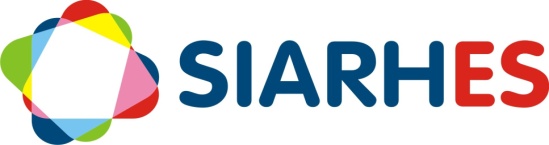 Governador do EstadoPaulo Cesar HartungVice Governador do Estado Cesar Roberto ColnagoSecretário de Estado de Gestão e Recursos HumanosDayse Maria Oslegher LemosSubsecretário de Estado de Administração de PessoalSandra Helena BellonGestor do SIARHESSUBAP / Gerência do SIARHESCo-Gestores do SIARHESÓrgãos da Administração Direta, Autarquias e Fundações Executor do SIARHESInstituto de Tecnologia da Informação e ComunicaçãoSUMÁRIOAPRESENTAÇÃO .....................................................................................................................	 04PROCEDIMENTOS OPERACIONAIS .........................................................................................	 05ANEXOS .................................................................................................................................	 08APRESENTAÇÃOO presente manual foi especialmente preparado com o propósito de subsidiar a capacitação de usuários na utilização do Sistema Integrado de Administração de Recursos Humanos do Espírito Santo - SIARHES, no que se refere a execução do processo para execução mensal da rotina de cálculo da folha de pagamento de servidores cedidos sem ônus e sem ressarcimento.A execução da rotina mensal tem por principais objetivos a implementação de processo que possibilite a gestão do recolhimento da contribuição previdenciária do servidor e patronal, e da preservação do recolhimento no período em que os servidores se encontram na situação de cedidos sem ônus e sem ressarcimento, visando uma aposentadoria sem pendências de ordem previdenciária.No documento consta o fluxograma do processo com os respectivos subprocessos; principais atividades operacionais; e os procedimentos operacionais com o detalhamento das atividades concernentes a execução do processo com a utilização do SIARHES, além de informações gerais sobre as principais situações de exceção e relatórios disponíveis para utilização. PROCEDIMENTO ROTINA FOLHA – SERVIDORES CEDIDOS SEM ONUS E SEM RESSARCIMENTORHs1.- Providencia os registros dos dados dos servidores no SIARHESPRODEST2.- Executa a folha de pagamento (Folha 11), conforme cronograma, para os servidores cedidos sem ônus e sem ressarcimentoGESTORES DE FOLHA/ORGÃO CEDENTE3.- Executa o relatório Mapacheque, utilizando o menu Archon/ Relatórios/ Executa Relatórios3.1.- No campo SISTEMA escolha C_ERGON3.2.- No campo Código escolha GRUPO FOLHA3.3.- No campo Nome escolha REL MAPA CHEQUE3.4.- Clica em Executar Relatório3.5.- Na tela de execução do relatório, preencha:3.5.1.- Mês/Ano Folha com o mês da competência da folha e número da folha (folha 11)3.5.2.- Grupo de Eleitos com a opção Todos3.5.3.- Clica em Executar e aguarda3.5.4.- Imprime o relatório4.- Realiza a auditoria da folha de pagamento5.- Caso identifique inconsistência5.1.- Corrige os erros5.2.- Cria grupo de eleitos para os servidores com inconsistências5.3.- Calcula folha de pagamento parcial para o grupo de eleitos5.4.- Retorna para o item 36.- Caso não identifique inconsistências, efetua a confirmação da conclusão da auditoria da folha acessando o menu Archon/ Rotinas/ Executa Rotinas6.1.- No campo Sistema, escolha C_Ergon, e em Grupo escolha a opção FOLHAS CEDIDOS6.2.- No campo Rotina, escolha a opção CONCLUIR_AUDIT_FOL_CEDIDOS6.3.- No campo Valor do Parâmetro, preencha os parâmetros abrindo a lista de valores para cada um deles:6.3.1.- Empresa6.3.2.- Mês/Ano da Folha6.3.3.- Número da Folha6.3.4.- Número da Auditoria do Processo6.4.- Clica no Botão Executar e aguarda6.5.- Clica no Sim na janela Confirma Execução e aguarda6.6.- Clica em OK da janela AvisoIPAJM7.- Acessa o menu Processos/ Consulta  Folhas de Pagamentos/ Cadastro de Folhas7.1.- No campo Mês/Ano, escolha a competência da folha e clica em Enter7.2.- Seleciona Folha 117.3.- Clica na guia Empresas da Folha e verifica para cada empresa se houve a conclusão da auditoria, consultando se o campo Conclusão Auditoria está preenchido7.3.1.- Caso existam órgãos pendentes de confirmação da conclusão de auditoriaContata os gestores de folha solicitando providências e aguardaRetorna para o item 78.- Acessa o menu Archon/ Relatorios/ Executa Consultas8.1.- Marca o box Abrir arquivo gerado?8.2.- Preenche a data com o formato 01/mm/aaaa referente à competência da folha8.3.- Clica em Executa e aguarda a geração do arquivo8.4.- Salva o arquivo no computador 9.- Faz a carga do arquivo no SISPREV10.- Efetua a geração dos boletos para cobrança da contribuição previdenciária11.- Efetua a postagem dos boletos no correioCORREIOS12.- Entrega os boletos bancários ao órgão cessionárioÓRGÃO CESSIONARIO13.- Recebe o boleto bancário de cobrança previdenciária14.- Efetua o pagamento em rede bancária autorizadaBANCO15.- Recebe o pagamento do boleto16.- Comunica ao IPAJM os pagamentos efetuadosIPAJM17.- Efetua a baixa dos pagamentos no SISPREV18.- Providencia a gestão das pendencias, com utilização de produtos do SISPREV19- Efetua as necessárias cobranças dos débitos existente-.-.-.-.-ANEXO - FLUXOGRAMA PROCESSO	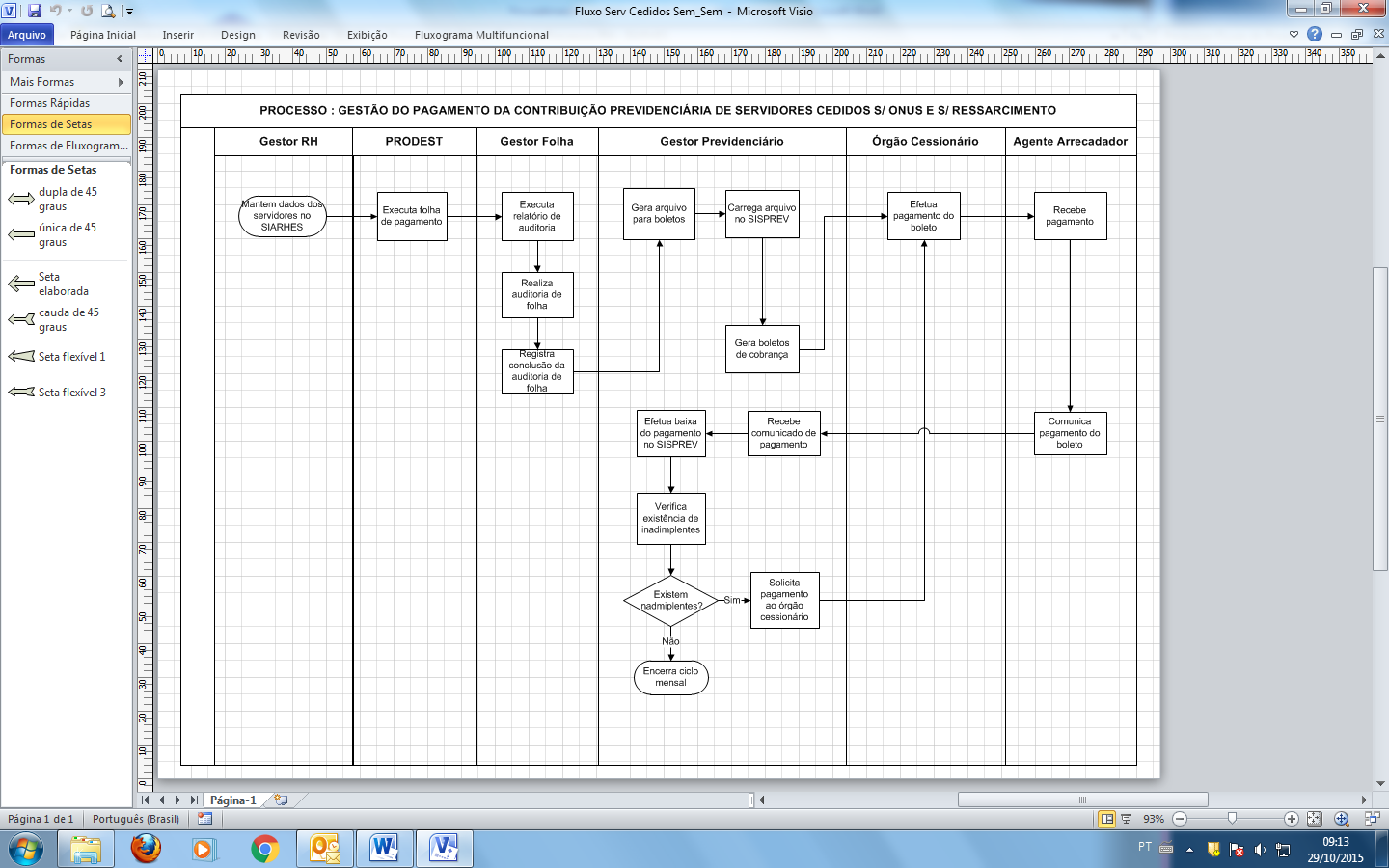 